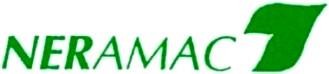 NORTH  EASTERN REGIONAL AGRICULTURAL MARKETING CORPORATION  LTD.APPLICATION FOR EMPLOYMENT(To be filled in by the candidate in Block Letters) DECLARATION I hereby declare that all the information and particulars given by me in this form are true and correct. I fully understand that if any of the information given above is found to be incorrect or deliberately distorted, NERAMAC shall have the right to terminate my services without giving any notice. Place: Date:                                                                                                         Signature of CandidatePosition applied for:Position applied for:Position applied for:Position applied for:Position applied for:Position applied for:Position applied for:Position applied for:Position applied for:Position applied for:Position applied for:Name  (full name with surname) :Name  (full name with surname) :Name  (full name with surname) :Name  (full name with surname) :Name  (full name with surname) :Name  (full name with surname) :Name  (full name with surname) :Name  (full name with surname) :Name  (full name with surname) :Name  (full name with surname) :Name  (full name with surname) :Date of Birth:Date of Birth:Date of Birth:Date of Birth:Age in Years & Months:Age in Years & Months:Age in Years & Months:Age in Years & Months:Age in Years & Months:Age in Years & Months:Age in Years & Months:Present Address (for correspondence):Present Address (for correspondence):Present Address (for correspondence):Present Address (for correspondence):Present Address (for correspondence):Present Address (for correspondence):Present Address (for correspondence):Present Address (for correspondence):Present Address (for correspondence):Present Address (for correspondence):Present Address (for correspondence):District:District:District:District:District:District:Pin Code:Pin Code:Pin Code:Pin Code:Pin Code:Permanent Address:Permanent Address:Permanent Address:Permanent Address:Permanent Address:Permanent Address:Permanent Address:Permanent Address:Permanent Address:Permanent Address:Permanent Address:District:District:District:District:District:District:Pin Code:Pin Code:Pin Code:Pin Code:Pin Code:Email Id:Email Id:Email Id:Email Id:Email Id:Email Id:Contact No:Contact No:Contact No:Contact No:Contact No:Nationality:Nationality:Nationality:Nationality:Nationality:Nationality:Marital Status:Marital Status:Marital Status:Marital Status:Marital Status:Gender:Gender:Gender:Gender:Gender:Gender:Aadhar No:Aadhar No:Aadhar No:Aadhar No:Aadhar No:Qualification in chronological order (Please attached self attested copies of certificates)Qualification in chronological order (Please attached self attested copies of certificates)Qualification in chronological order (Please attached self attested copies of certificates)Qualification in chronological order (Please attached self attested copies of certificates)Qualification in chronological order (Please attached self attested copies of certificates)Qualification in chronological order (Please attached self attested copies of certificates)Qualification in chronological order (Please attached self attested copies of certificates)Qualification in chronological order (Please attached self attested copies of certificates)Qualification in chronological order (Please attached self attested copies of certificates)Qualification in chronological order (Please attached self attested copies of certificates)Qualification in chronological order (Please attached self attested copies of certificates)Academic/Graduation/Post-GraduationAcademic/Graduation/Post-GraduationAcademic/Graduation/Post-GraduationName of Institute/ University/College BoardName of Institute/ University/College BoardName of Institute/ University/College BoardName of Institute/ University/College BoardYear of PassingYear of Passing% of marks obtained% of marks obtainedExperience in Chronological order ( Certificates to be attached)Experience in Chronological order ( Certificates to be attached)Experience in Chronological order ( Certificates to be attached)Experience in Chronological order ( Certificates to be attached)Experience in Chronological order ( Certificates to be attached)Experience in Chronological order ( Certificates to be attached)Experience in Chronological order ( Certificates to be attached)Experience in Chronological order ( Certificates to be attached)Experience in Chronological order ( Certificates to be attached)Experience in Chronological order ( Certificates to be attached)Experience in Chronological order ( Certificates to be attached)From DD/MM/YR To DD/MM/YREmployer & AddressEmployer & AddressEmployer & AddressTotal Duration In Year & MonthTotal Duration In Year & MonthTotal Duration In Year & MonthDesignationDesignationSalary per monthTotal Experience in years and months: Total Experience in years and months: Total Experience in years and months: Total Experience in years and months: Total Experience in years and months: Total Experience in years and months: Total Experience in years and months: Total Experience in years and months: Total Experience in years and months: Total Experience in years and months: Total Experience in years and months: References. Please provide two reference details (other than relatives) References. Please provide two reference details (other than relatives) Name, designation & Address Contact No & Email Id:Please describe briefly your interest in seeking employment with NERAMAC? If selected, how will you contribute to the growth of Corporation?Please describe briefly your interest in seeking employment with NERAMAC? If selected, how will you contribute to the growth of Corporation?